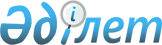 "Қазақстан Республикасы Еңбек және халықты әлеуметтік қорғау министрлігі Еңбек және әлеуметтік қорғау комитетінің кейбір мәселелері туралы" Қазақстан Республикасы Еңбек және халықты әлеуметтік қорғау министрінің 2022 жылғы 16 маусымдағы № 205 бұйрығына өзгерістер енгізу туралыҚазақстан Республикасы Еңбек және халықты әлеуметтік қорғау министрінің 2023 жылғы 19 сәуірдегі № 129 бұйрығы
      "Құқықтық актілер туралы" Қазақстан Республикасы Заңының 65-бабының 3-тармағына сәйкес БҰЙЫРАМЫН:
      1. "Қазақстан Республикасы Еңбек және халықты әлеуметтік қорғау министрлігі Еңбек және әлеуметтік қорғау комитетінің кейбір мәселелері туралы" Қазақстан Республикасы Еңбек және халықты әлеуметтік қорғау министрінің 2022 жылғы 16 маусымдағы № 205 бұйрығына мынадай өзгерістер енгізілсін:
      көрсетілген бұйрықпен бекітілген "Қазақстан Республикасы Еңбек және халықты әлеуметтік қорғау министрлігінің Еңбек және әлеуметтік қорғау комитеті" республикалық мемлекеттік мекемесінің ережесінде:
      бүкіл мәтін бойынша "бір жасқа" деген сөздер "бір жарым жасқа" деген сөздермен ауыстырылсын;
      көрсетілген бұйрықпен бекітілген "Қазақстан Республикасы Еңбек және халықты әлеуметтік қорғау министрлігі Еңбек және әлеуметтік қорғау комитетінің Абай облысы бойынша департаменті" республикалық мемлекеттік мекемесінің ережесінде:
      бүкіл мәтін бойынша "бір жасқа" деген сөздер "бір жарым жасқа" деген сөздермен ауыстырылсын;
      көрсетілген бұйрықпен бекітілген "Қазақстан Республикасы Еңбек және халықты әлеуметтік қорғау министрлігі Еңбек және әлеуметтік қорғау комитетінің Ақмола облысы бойынша департаменті" республикалық мемлекеттік мекемесінің ережесінде:
      бүкіл мәтін бойынша "бір жасқа" деген сөздер "бір жарым жасқа" деген сөздермен ауыстырылсын;
      көрсетілген бұйрықпен бекітілген "Қазақстан Республикасы Еңбек және халықты әлеуметтік қорғау министрлігі Еңбек және әлеуметтік қорғау комитетінің Ақтөбе облысы бойынша департаменті" республикалық мемлекеттік мекемесінің ережесінде:
      бүкіл мәтін бойынша "бір жасқа" деген сөздер "бір жарым жасқа" деген сөздермен ауыстырылсын;
      көрсетілген бұйрықпен бекітілген "Қазақстан Республикасы Еңбек және халықты әлеуметтік қорғау министрлігі Еңбек және әлеуметтік қорғау комитетінің Алматы облысы бойынша департаменті" республикалық мемлекеттік мекемесінің ережесінде:
      бүкіл мәтін бойынша "бір жасқа" деген сөздер "бір жарым жасқа" деген сөздермен ауыстырылсын;
      көрсетілген бұйрықпен бекітілген "Қазақстан Республикасы Еңбек және халықты әлеуметтік қорғау министрлігі Еңбек және әлеуметтік қорғау және комитетінің Атырау облысы бойынша департаменті" республикалық мемлекеттік мекемесінің ережесінде:
      бүкіл мәтін бойынша "бір жасқа" деген сөздер "бір жарым жасқа" деген сөздермен ауыстырылсын;
      көрсетілген бұйрықпен бекітілген "Қазақстан Республикасы Еңбек және халықты әлеуметтік қорғау министрлігі Еңбек және әлеуметтік қорғау комитетінің Батыс Қазақстан облысы бойынша департаменті" республикалық мемлекеттік мекемесінің ережесінде:
      бүкіл мәтін бойынша "бір жасқа" деген сөздер "бір жарым жасқа" деген сөздермен ауыстырылсын;
      көрсетілген бұйрықпен бекітілген "Қазақстан Республикасы Еңбек және халықты әлеуметтік қорғау министрлігі Еңбек және әлеуметтік қорғау комитетінің Жамбыл облысы бойынша департаменті" республикалық мемлекеттік мекемесінің ережесінде:
      бүкіл мәтін бойынша "бір жасқа" деген сөздер "бір жарым жасқа" деген сөздермен ауыстырылсын;
      көрсетілген бұйрықпен бекітілген "Қазақстан Республикасы Еңбек және халықты әлеуметтік қорғау министрлігі Еңбек және әлеуметтік қорғау комитетінің Жетісу облысы бойынша департаменті" республикалық мемлекеттік мекемесінің ережесінде:
      бүкіл мәтін бойынша "бір жасқа" деген сөздер "бір жарым жасқа" деген сөздермен ауыстырылсын;
      8-тармақ мынадай редакцияда жазылсын:
      "Департаменттің заңды мекенжайы: Қазақстан Республикасы, 040000, Жетісу облысы, Талдықорған қаласы, Ю. Гагарин көшесі, 159а."; 
      көрсетілген бұйрықпен бекітілген "Қазақстан Республикасы Еңбек және халықты әлеуметтік қорғау министрлігі Еңбек және әлеуметтік қорғау комитетінің Қарағанды облысы бойынша департаменті" республикалық мемлекеттік мекемесінің ережесінде:
      бүкіл мәтін бойынша "бір жасқа" деген сөздер "бір жарым жасқа" деген сөздермен ауыстырылсын;
      көрсетілген бұйрықпен бекітілген "Қазақстан Республикасы Еңбек және халықты әлеуметтік қорғау министрлігі Еңбек және әлеуметтік қорғау комитетінің Қостанай облысы бойынша департаменті" республикалық мемлекеттік мекемесінің ережесінде:
      бүкіл мәтін бойынша "бір жасқа" деген сөздер "бір жарым жасқа" деген сөздермен ауыстырылсын;
      көрсетілген бұйрықпен бекітілген "Қазақстан Республикасы Еңбек және халықты әлеуметтік қорғау министрлігі Еңбек және әлеуметтік қорғау комитетінің Қызылорда облысы бойынша департаменті" республикалық мемлекеттік мекемесінің ережесінде:
      бүкіл мәтін бойынша "бір жасқа" деген сөздер "бір жарым жасқа" деген сөздермен ауыстырылсын;
      көрсетілген бұйрықпен бекітілген "Қазақстан Республикасы Еңбек және халықты әлеуметтік қорғау министрлігі Еңбек және әлеуметтік қорғау комитетінің Маңғыстау облысы бойынша департаменті" республикалық мемлекеттік мекемесінің ережесінде:
      бүкіл мәтін бойынша "бір жасқа" деген сөздер "бір жарым жасқа" деген сөздермен ауыстырылсын;
      көрсетілген бұйрықпен бекітілген "Қазақстан Республикасы Еңбек және халықты әлеуметтік қорғау министрлігі Еңбек және әлеуметтік қорғау комитетінің Павлодар облысы бойынша департаменті" республикалық мемлекеттік мекемесінің ережесінде:
      бүкіл мәтін бойынша "бір жасқа" деген сөздер "бір жарым жасқа" деген сөздермен ауыстырылсын;
      көрсетілген бұйрықпен бекітілген "Қазақстан Республикасы Еңбек және халықты әлеуметтік қорғау министрлігі Еңбек және әлеуметтік қорғау комитетінің Солтүстік Қазақстан облысы бойынша департаменті" республикалық мемлекеттік мекемесінің ережесінде:
      бүкіл мәтін бойынша "бір жасқа" деген сөздер "бір жарым жасқа" деген сөздермен ауыстырылсын;
      көрсетілген бұйрықпен бекітілген "Қазақстан Республикасы Еңбек және халықты әлеуметтік қорғау министрлігі Еңбек және әлеуметтік қорғау комитетінің Түркістан облысы бойынша департаменті" республикалық мемлекеттік мекемесінің ережесінде:
      бүкіл мәтін бойынша "бір жасқа" деген сөздер "бір жарым жасқа" деген сөздермен ауыстырылсын;
      көрсетілген бұйрықпен бекітілген "Қазақстан Республикасы Еңбек және халықты әлеуметтік қорғау министрлігі Еңбек және әлеуметтік қорғау комитетінің Ұлытау облысы бойынша департаменті" республикалық мемлекеттік мекемесінің ережесінде:
      бүкіл мәтін бойынша "бір жасқа" деген сөздер "бір жарым жасқа" деген сөздермен ауыстырылсын;
      көрсетілген бұйрықпен бекітілген "Қазақстан Республикасы Еңбек және халықты әлеуметтік қорғау министрлігі Еңбек және әлеуметтік қорғау комитетінің Шығыс Қазақстан облысы бойынша департаменті" республикалық мемлекеттік мекемесінің ережесінде:
      бүкіл мәтін бойынша "бір жасқа" деген сөздер "бір жарым жасқа" деген сөздермен ауыстырылсын;
      көрсетілген бұйрықпен бекітілген "Қазақстан Республикасы Еңбек және халықты әлеуметтік қорғау министрлігі Еңбек және әлеуметтік қорғау комитетінің Алматы қаласы бойынша департаменті" республикалық мемлекеттік мекемесінің ережесінде:
      бүкіл мәтін бойынша "бір жасқа" деген сөздер "бір жарым жасқа" деген сөздермен ауыстырылсын;
      көрсетілген бұйрықпен бекітілген "Қазақстан Республикасы Еңбек және халықты әлеуметтік қорғау министрлігі Еңбек және әлеуметтік қорғау комитетінің Астана қаласы бойынша департаменті" республикалық мемлекеттік мекемесінің ережесінде: 
      бүкіл мәтін бойынша "бір жасқа" деген сөздер "бір жарым жасқа" деген сөздермен ауыстырылсын;
      көрсетілген бұйрықпен бекітілген "Қазақстан Республикасы Еңбек және халықты әлеуметтік қорғау министрлігі Еңбек және әлеуметтік қорғау комитетінің Шымкент қаласы бойынша департаменті" республикалық мемлекеттік мекемесінің ережесінде:
      бүкіл мәтін бойынша "бір жасқа" деген сөздер "бір жарым жасқа" деген сөздермен ауыстырылсын.
      2. Қазақстан Республикасы Еңбек және халықты әлеуметтік қорғау министрлігі Еңбек және әлеуметтік қорғау комитеті Қазақстан Республикасының заңнамасында белгіленген тәртіппен:
      1) "Заңды тұлғаларды мемлекеттік тіркеу және филиалдар мен өкілдіктерді есептік тіркеу туралы" Қазақстан Республикасының Заңына сәйкес шаралар қабылдау;
      2) осы бұйрықтың қазақ және орыс тілдеріндегі көшірмесін Қазақстан Республикасы нормативтік құқықтық актілерінің эталондық бақылау банкіне енгізу үшін "Республикалық құқықтық ақпарат орталығы" шаруашылық жүргізу құқығындағы республикалық мемлекеттік кәсіпорнына жіберу;
      3) осы бұйрықты Қазақстан Республикасы Еңбек және халықты әлеуметтік қорғау министрлігінің интернет-ресурсында орналастыруды қамтамасыз етсін.
      3. Осы бұйрықтың орындалуын бақылау Қазақстан Республикасының Еңбек және халықты әлеуметтік қорғау бірінші вице-министріне жүктелсін. 
      4. Осы бұйрық оған қол қойылған күнінен бастап күшіне енеді. 
					© 2012. Қазақстан Республикасы Әділет министрлігінің «Қазақстан Республикасының Заңнама және құқықтық ақпарат институты» ШЖҚ РМК
				
      Министр 

Т. Дүйсенова
